Year 6 Summer 2 History The Battle of BritainLearning objectives for this topicKey vocabularyUseful websites to search forUnderstand why WW2 started, who its leaders were and what is meant by ‘The Phoney War’Understand some of the major events leading up to the Battle of Britain, including the countries involved and the role they playedDevelop a familiarity with the location of the countries involved in first year of WW2 by locating them on a map of 1939 EuropeUnderstand and discuss the factors contributing to Britain’s victory, including the role played by technology and the importance of radar.Understand more of the Luftwaffe’s plans for invading Britain and the role the British pilots played.Be able to locate the Channel, south-east coast of England and some Luftwaffe targets in the UK.  Phony war Battle of BritainRadarAnderson ShelterLuftwaffehttp://www.bbc.co.uk/schoolradio/subjects/history/ww2clips/speeches/churchill_finest_hourhttps://www.youtube.com/watch?v=u77orUQyy3o Horrible Histories start of warhttps://www.youtube.com/watch?v=oaASXVW3G5o  footage of radarhttps://www.youtube.com/watch?v=GLUyEXO-jI0 Horrible Histories Battle of Britainhttp://www.battleofbritainmemorial.org/watching-it-unfold-charles-gardners-famous-dogfight-commentary/https://www.youtube.com/watch?v=Y0t-RqjMH-A Churchill’s speech about the fewUnderstand why WW2 started, who its leaders were and what is meant by ‘The Phoney War’Understand some of the major events leading up to the Battle of Britain, including the countries involved and the role they playedDevelop a familiarity with the location of the countries involved in first year of WW2 by locating them on a map of 1939 EuropeUnderstand and discuss the factors contributing to Britain’s victory, including the role played by technology and the importance of radar.Understand more of the Luftwaffe’s plans for invading Britain and the role the British pilots played.Be able to locate the Channel, south-east coast of England and some Luftwaffe targets in the UK.  Phony war Battle of BritainRadarAnderson ShelterLuftwaffeUnderstand why WW2 started, who its leaders were and what is meant by ‘The Phoney War’Understand some of the major events leading up to the Battle of Britain, including the countries involved and the role they playedDevelop a familiarity with the location of the countries involved in first year of WW2 by locating them on a map of 1939 EuropeUnderstand and discuss the factors contributing to Britain’s victory, including the role played by technology and the importance of radar.Understand more of the Luftwaffe’s plans for invading Britain and the role the British pilots played.Be able to locate the Channel, south-east coast of England and some Luftwaffe targets in the UK.  Phony war Battle of BritainRadarAnderson ShelterLuftwaffe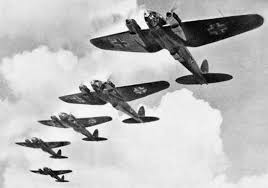 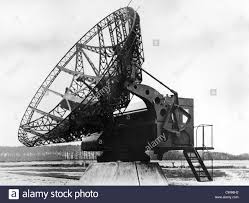 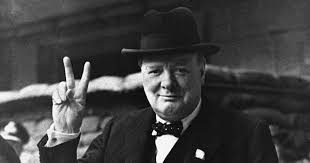 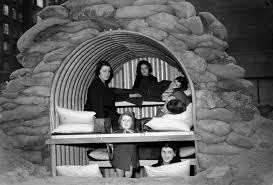 